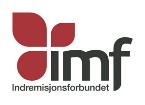 Tiltak i forbindelse med COVID-19 pandemienAnbefaling fra ImF pr 06.11.2020Regjeringen kommet med nye koronatiltak av 05.11.2020, og det betyr blant annet: Anbefaling om at alle i de kommende ukene i størst mulig grad må holde seg hjemme og begrense sosial kontakt med andre mennesker.Grense på inntil 20 personer på private sammenkomster på offentlige steder og i leide lokaler.På andre typer arrangementer kan man være flere. Grensen er da inntil 50 personer på innendørs arrangement uten fastmonterte seter og inntil 200 personer på arrangementer hvor alle i publikum sitter i fastmonterte seter. Endringen iverksettes midnatt, natt til mandag 9. november.Kilde: https://www.regjeringen.no/no/aktuelt/-hold-dere-hjemme-ha-minst-mulig-sosial-kontakt/id2783763/I enkelte regioner, som i/rundt Bergen og i Lister innføres strengere tiltak enn nasjonalt, og en må følge med og innrette seg etter hva som er gjeldende regler i sitt nærområde. ImF hadde et nettmøte med kretsledere og ung-ledere i dag, og vi deler her våre vurderinger og anbefalinger.ImF har til nå hatt en ganske offensiv holdning ved å oppfordre til å gjennomføre møtevirksomhet innenfor gjeldende smitteverntiltak, men opplever nå at situasjonen er alvorlig forverret. Folkehelseinstituttet (FHI) sine beregninger viser at Norge kan få 2300 nye smittede daglig om tre uker dersom smitten fortsetter å spre seg i samme tempo som nå, og det ventes mellom 20 og 60 nye innleggelser på sykehus hver dag om tre uker hvis den nåværende trenden fortsetter (NTB).Det er ikke påvist smittespredning i våre bedehus til nå, og det er vi takknemlig for. Samtidig ser vi at de fleste steder er vanskelig å gjennomføre en konsekvent håndtering. Enkelte mennesker er flinke med å holde avstand, andre ser ut til å glemme seg fort, eller bryr seg i liten grad. I de fleste møter kommer det en god del eldre i risikogruppen, og disse har ofte høy lojalitet til å slutte opp om møtevirksomheten. Forsamlingssang fordrer større avstand enn den vanlige meteren. En del kommuner tolker ordlyden om «fastmonterte seter» veldig bokstavelig, noe som rammer de fleste bedehus, og det er kommet signal om at det vil bli gjennomført stikkprøver.Dette er momenter som gjør at vi i nåværende situasjon vil anbefale å innstille møtevirksomheten de neste to ukene. Nå bør vi vise samfunnsansvar og gjøre det vi kan for å forhindre en ytterligere eskalering av smittesituasjonen. Så vil vi vurdere om anbefalingen skal forlenges utover to uker.Dette er en anbefaling, og det vil være lokale forhold som likevel forsvarer at en opprettholder aktiviteten. Ved tvilstilfelle bør en konsulterer lokale smittevern-myndighet i kommunen, slik at en har sørget for ryggdekning om noe skulle skje.Vi har samtalt med NLM om dette, i og med at vi her gir litt ulike råd i denne situasjonen. De har vektlagt at det er forsvarlig å samles så lenge en er nøye med å følge retningslinjene. Vi vektlegger nå at vi nå har en unntakstilstand som er spesielt alvorlig, og at vi derfor bør være føre var. Uansett må dere i det lokale lederskapet treffe en beslutning basert på nasjonale retningslinjer, kommunale retningslinjer, og råd fra organisasjonene.  Vi vil oppfordre til å tenke kreativt om hvordan en kan nå ut med forkynnelse og i denne situasjonen, ikke minst overfor barn og unge. La ikke sløvhet og likegyldighet få innpass, for også nå skal vi bygge Guds menighet. Vær utholdende i bønn. Bruk sosiale medier og nettmøter for å spre budskapet, og husk at innenfor samme kohort kan en fortsatt samles som mindre gruppe.«Vær ikke lunkne i iveren! Vær brennende i ånden, tjen Herren! Vær glade i håpet, tålmodige i trengselen, vedholdende i bønnen!» (Romerbrevet 12:11-12).På vegne av ImF sentralt og kretsene våreErik FurnesGeneralsekretær